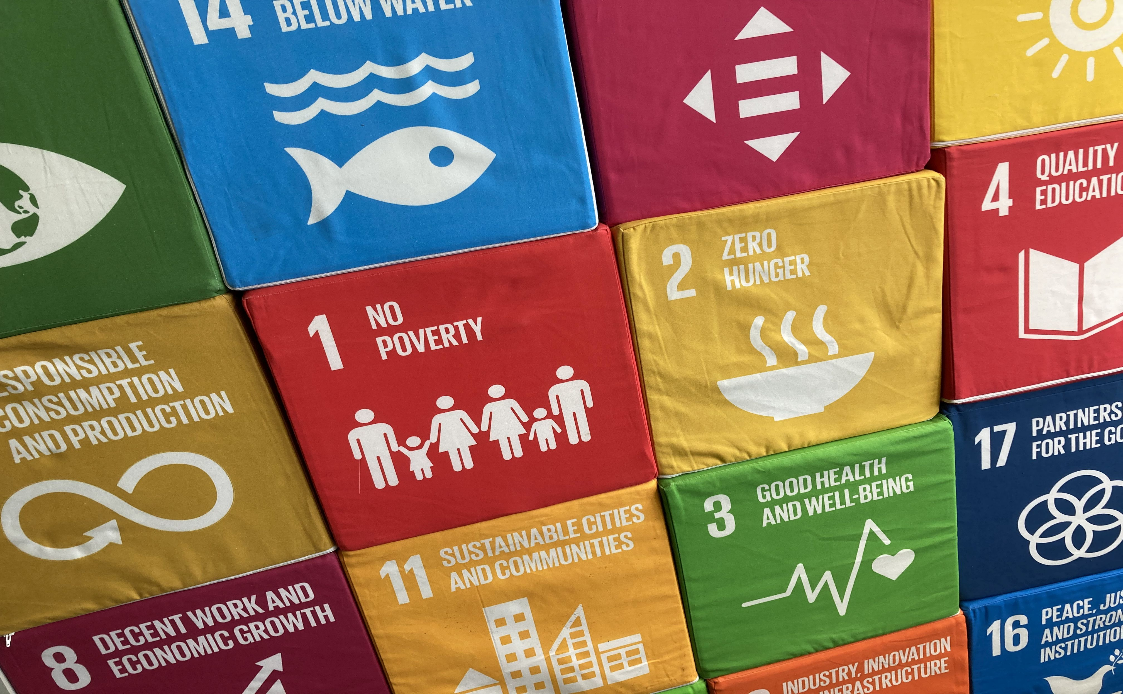 Formular „project idea“
Project
qualification NProject team (and external partners if applicable)Who is working on your project? Who is in charge of the project and is therefore the main contact person for the qualification N team? Do you work in cooperation with external partners?(add further team members if required)(add further partners if required)When working with external partners: What role does the external partner play in your project? What is the division of labour? What agreements have been made regarding cooperation and the achievement of objectives?Name of the projectWhat is the name of your project? What short and memorable name will arouse interest and create an association with the topic of the project? What creative word inventions, abbreviations, acronyms, etc. could be considered for your project?Problem definition [approx. 2000 characters]What problem do you want to help solve with your project? Who or what is affected by this problem? What are the causes of the problem? What (other) solutions to the problem already exist from other actors? Why did you decide on a project in this specific problem area?Reference to sustainability [approx. 2000 characters]How does your project relate to sustainability? To what extent is the project linked to one or more of the Sustainable Development Goals? What contribution can your project make to a socio-ecological transformation (of the university, the city, society, the economy, etc.)?Project objectivesWhat do you want to achieve during the project? How many people do you want to reach with your programmes? What structures do you want to establish? What impact do you want to generate with your project?(insert further lines if required)Measures and timetable [approx. 2000 characters]What specific activities do you want to carry out to achieve your project goals? What individual measures are planned? What is your timetable?Challenges and obstacles [approx. 1000 characters]Where do you see the biggest challenges and obstacles for the successful realisation of your project? How are you trying to overcome these obstacles?If you have any questions or need support, please contact Barbara Ette:Barbara EtteCoordinator for teaching in the area of sustainabilityStaff Unit Sustainability07531 88 4243barbara.ette@uni-konstanz.deProject managerProject managerNameSurnameE-mailStudy programmeMatriculation numberStart of qualification N (semester)Team member 1Team member 1NameSurnameE-mailStudy programmeMatriculation numberStart of qualification N (semester)External partnersExternal partnersOrganisationNameSurnameE-mail[text][text][text][text]Project objectives1.2.3.……[text][text]